Anabilim Dalının Adı		: BİLGİSAYAR VE ÖĞRETİM TEKNOLOJİLERİ ABDLisansüstü programın Adı	: BİLGİSAYAR VE ÖĞRETİM TEKNOLOJİLERİ EĞİTİMİ TEZSİZ YÜKSEK LİSANS PROGRAMIAnabilim Dalı Başkanı	: Doç. Dr. Filiz Kalelioğluİmza				:Anabilim Dalının Adı		: BİLGİSAYAR VE ÖĞRETİM TEKNOLOJİLERİ ABDLisansüstü programın Adı	: BİLGİSAYAR VE ÖĞRETİM TEKNOLOJİLERİ EĞİTİMİ TEZLİ YÜKSEK LİSANS PROGRAMIAnabilim Dalı Başkanı	: Doç. Dr. Filiz Kalelioğluİmza				:24 Ocak 2022   Bilgisayar ve Öğretim Teknolojileri Eğitimi Anabilim Dalı Toplantı Tutanağı   24 Ocak 2022 saat 16.00’da çevrimiçi olarak aşağıda isimleri yer alan öğretim üyeleri ile yapılan Anabilim dalı kurul toplantısı sonucunda Anabilim dalımızda açılacak dersler ve ders sorumluları belirlenmiştir.   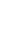 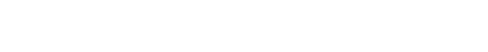 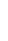 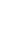 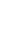 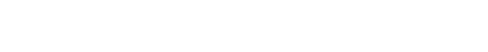 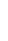 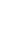 BÖTE Anabilim Dalı BaşkanıDoç. Dr. Emine Cabı   	Doç. Dr. Serpil YalçınalpDr. Öğr. Üyesi Halil Ersoy   	Dr. Öğr. Üyesi Engin KoçDr. Öğr. Üyesi Hakan ÇetinkayaDERSİN KODUDERSİN ADITZ/DSÜDUKAKTSZ/SÖĞRETİM ÜYESİBÖTU625ÖĞRENME NESNELERİTZ2238ZSerpil Yalçınalp( Pazartesi 18.00 – 21.50)BÖTU645ÇOKLUORTAM UYGULAMALARITZ2238SEngin Koç(Salı 18.00 – 21.50)BÖTU680-1PROJE TZ-2-16ZHakan Çetinkya   (22.00 - 22.50 Çarşamba)BÖTU680-2PROJETZ-2-16ZSerpil Yalçınalp (22.00 - 22.50 Çarşamba)BÖTU 640 TEKNOLOJİ DESTEKLİ ALAN ÖĞRETİMİ TZ2238SHalil Ersoy (Perşembe 18.00 – 21.50)BÖTU621ARAŞTIRMA YÖNTEMLERİTZ2238ZSerpil Yalçınalp(Cuma 18.00 – 21.50)BÖTU 622 E ÖĞRENME VE UYGULAMALARITZ2238ZFiliz Kalelioğlu (Cumartesi 18.00 – 21.50)BÖTU644ÖĞRETİM AMAÇLI MESAJ TASARIMITZ2238ZEmine Cabı(Pazar 18.00 – 21.50)DERSİN KODUDERSİN ADITZ/DSÜDUKAKTSZ/SÖĞRETİM ÜYESİBÖTE 692TEZ IITZ-2-30ZFiliz Kalelioğlu(Perşembe 15.00-15.50